АктуальностьСовременная система дошкольного образования и ее содержание в контексте внедрения ФГОС ДО должны быть максимально приближены к местным национальным условиям жизни, а именно, одним из основных принципов дошкольного образования является учёт этнокультурной ситуации развития ребёнка. Именно поэтому на современном этапе одной из важных задач образовательного учреждения становится восстановление их этнокультурной функции. Введение регионального компонента в содержание дошкольного образования позволит организовать в детском саду систематическую и целенаправленную работу по ознакомлению дошкольников с основами краеведения, культурой и историей родного края на уровне доступном их пониманию. Познакомить и приобщить детей к русскому народному творчеству, формировать патриотические чувства, воспитывать у дошкольников любовь к малой родине, гуманизм, духовность, достойных будущих граждан России.Учитывая значимость и актуальность этой работы, педагог определила основную цель своей работы: приобщение детей дошкольного возраста к культуре и традициям родного края посредством игровых технологий. В НОД «Национальность дружбе не помеха» раскрыт подход по воспитанию культуры мира и межнационального согласия детей старшего дошкольного возраста, рассматривается актуальность темы нравственного и патриотического воспитания дошкольников.Для достижения поставленной цели были выдвинуты следующие задачи:- Продолжать знакомить детей с разными народами, населяющими Россию.- Приобщать детей к культурному богатству людей разных национальностей.- Формировать чувство гордости за Родину, поддерживать интерес к истории и культуре разных народов.- Воспитывать в детях патриотизм, толерантность, гуманное отношение к другим культурам.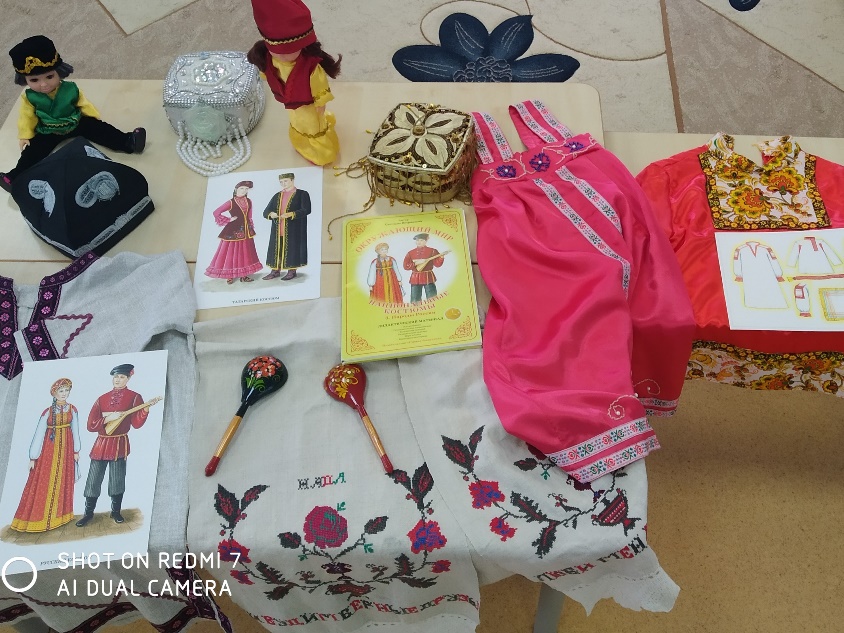 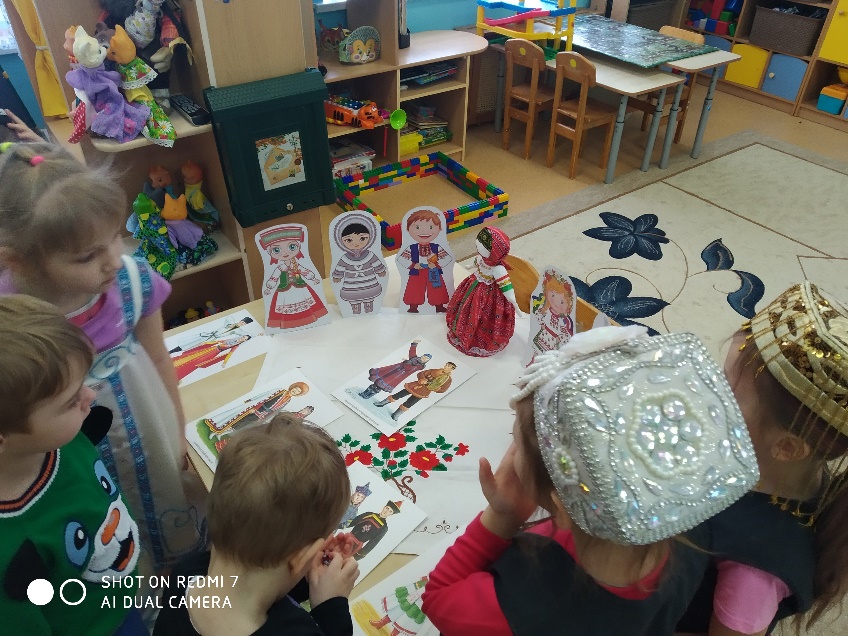 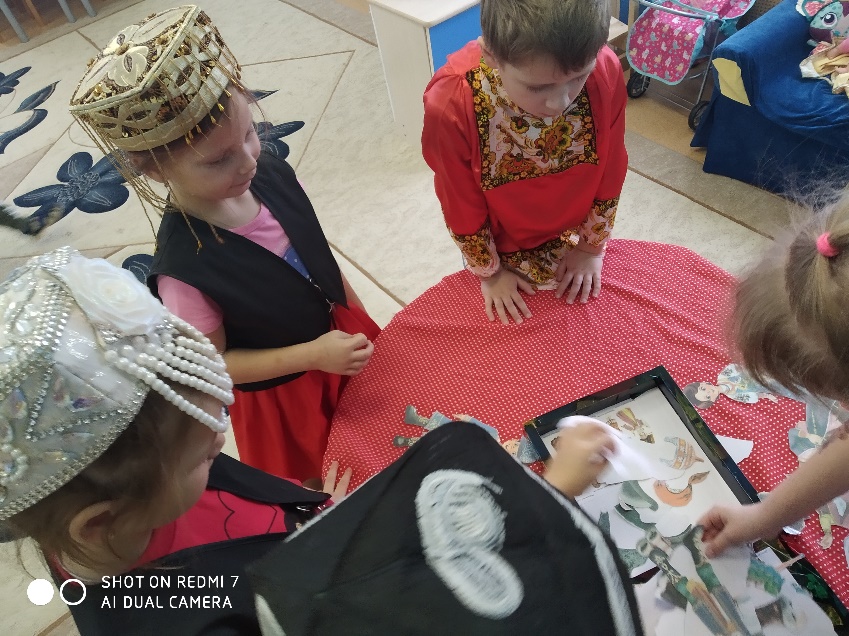 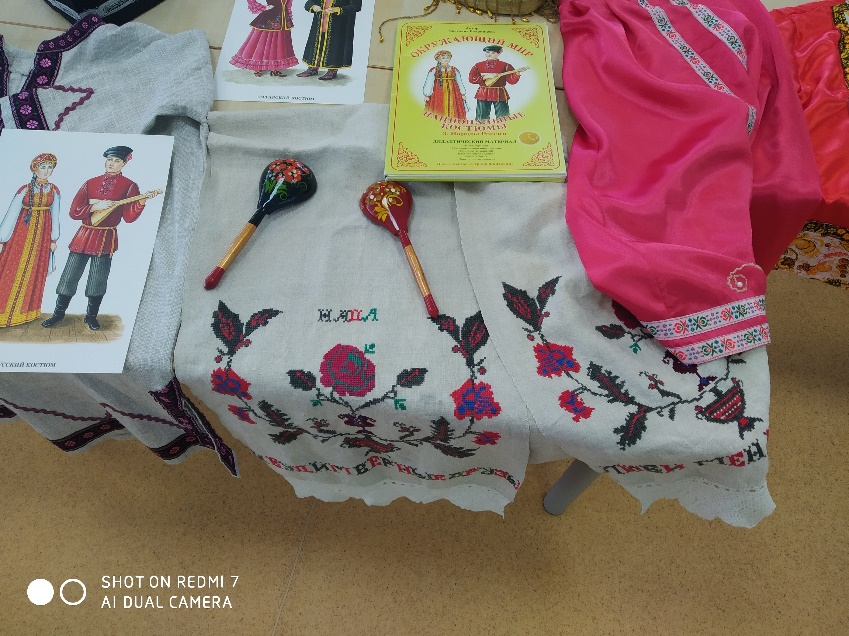 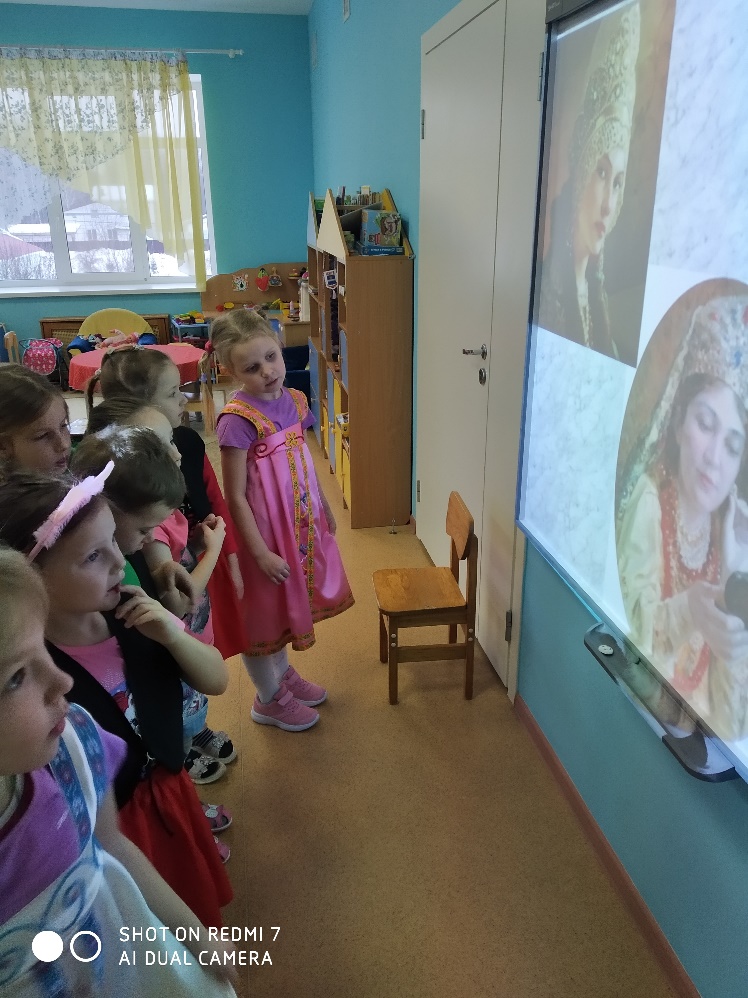 